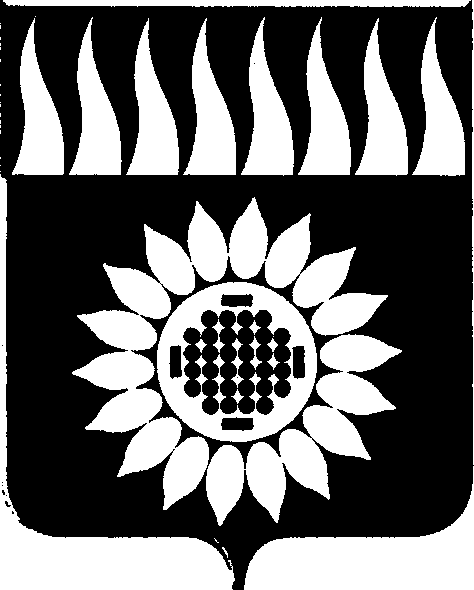 ГОРОДСКОЙ ОКРУГ ЗАРЕЧНЫЙД У М Ашестой  созыв____________________________________________________________ТРИДЦАТЬ ВТОРОЕ ОЧЕРЕДНОЕ ЗАСЕДАНИЕР Е Ш Е Н И Е31.05.2018 г. № 50-Р  Об утверждении отчета об исполнении бюджета городского округа Заречный за 2017 год 	Рассмотрев отчет об исполнении бюджета городского округа Заречный за 2017 год, в соответствии со ст. 264.2 Бюджетного кодекса РФ, ст. 39 Положения о бюджетном процессе в городском округе Заречный, утвержденного решением Думы городского округа от 29.05.2014 № 56-Р (с изменением), на основании ст. ст. 25, 28, 31, 61 Устава городского округа Заречный,Дума решила:1. Утвердить отчет об исполнении бюджета городского округа Заречный за 2017 год, в том числе:1.1. общий объем доходов городского округа Заречный, поступивших в 2017 году – 1 299 728 614,42 рублей из них:-  налоговые и неналоговые доходы – 292 662 868,40 рублей;-  безвозмездные поступления – 1 007 065 746,02 руб.1.2. общий объем расходов бюджета городского округа Заречный, осуществленных в 2017 году – 1 216 824 406,39 рублей;1.3. размер профицита бюджета городского округа Заречный –                   82 904 208,03 рублей;1.4. общий объем расходов бюджета городского округа Заречный на исполнение публичных нормативных обязательств городского округа Заречный, осуществленных в 2017 году – 88 221 122,41 рублей;1.5. объем расходов бюджета городского округа Заречный на обслуживание муниципального долга городского округа Заречный, осуществленных в 2017 году – 256 705,81 рублей.2. Утвердить исполнение бюджета городского округа Заречный по доходам (приложение № 1).3. Утвердить исполнение бюджета городского округа Заречный по разделам, подразделам, целевым статьям (муниципальным программам и непрограммным направлениям деятельности), группам и подгруппам видов расходов классификации расходов бюджетов (приложение № 5).4. Утвердить исполнение бюджета городского округа Заречный по ведомственной структуре расходов бюджета городского округа Заречный (приложение № 7).5. Утвердить исполнение бюджета городского округа Заречный по источникам финансирования дефицита бюджета городского округа Заречный (приложение № 10).6. Утвердить исполнение программы муниципальных заимствований городского округа Заречный (приложение № 12).7. Утвердить исполнение бюджета городского округа Заречный по муниципальным программам городского округа Заречный, подлежащих реализации в 2017 году (приложение № 14).8. Утвердить исполнение бюджета городского округа Заречный по публичным нормативным обязательствам городского округа Заречный (приложение № 16).9. Принять к сведению, что при исполнении бюджета городского округа Заречный объем муниципального долга не превышал предельного объема муниципального долга, утвержденного решением Думы городского округа Заречный о бюджете городского округа Заречный на 2017 год.    10. Опубликовать настоящее решение в установленном порядке.Председатель Думы городского округа                                         В.Н. БоярскихГлава городского округа			                                             А.В. Захарцев